Текущий ремонт сетей водопровода от колонки № 1 по ул. Советская до колонки № 4 по ул. ЭнергетиковТекущий ремонт сетей водопровода от колонки № 1 по ул. Советская до колонки № 4 по ул. ЭнергетиковОбъем финансирования - всего, руб. - 303807В т.ч. из местного бюджета, руб. - 6107ДОПОСЛЕ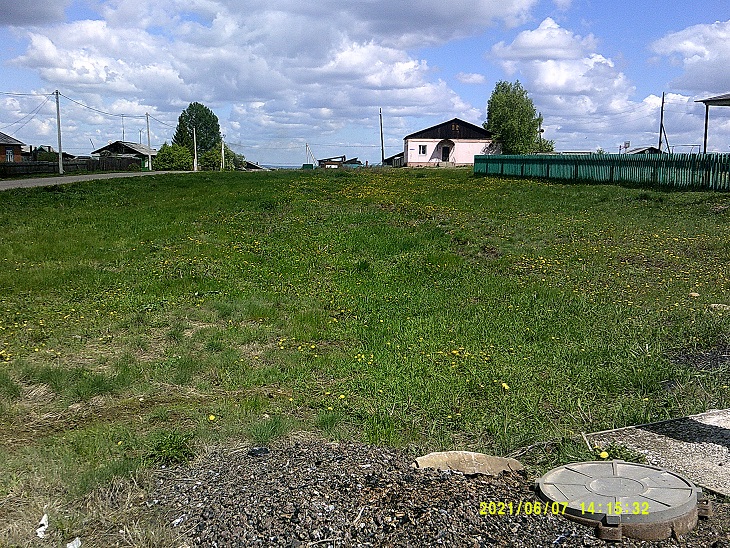 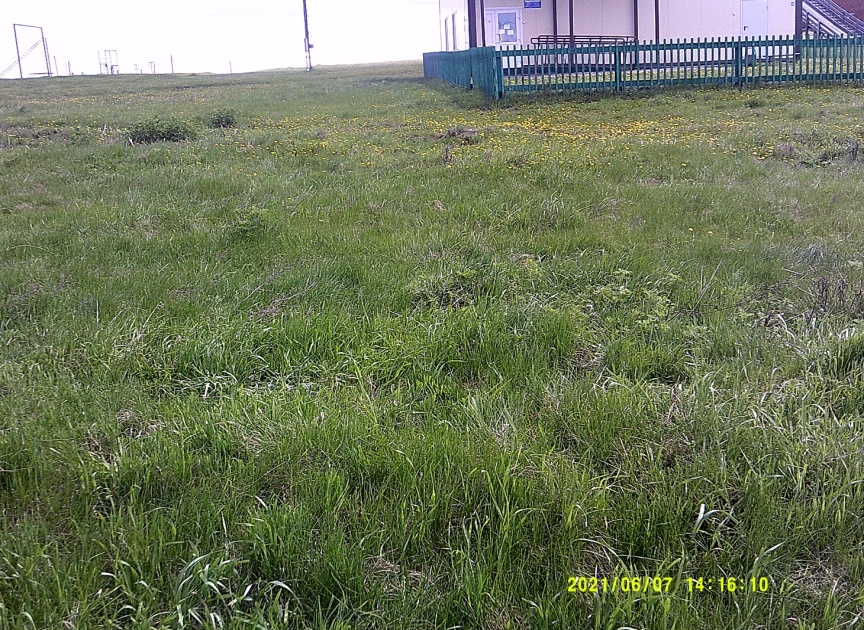 